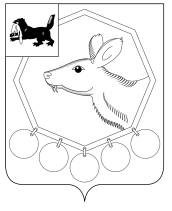 Контрольно-счетная палата муниципального образования «Баяндаевский район»«  9  » октября  2013г.                                                                                                          № 21                           УТВЕРЖДАЮ                  председатель Контрольно-счетной палаты Дамбуев Ю.Ф. «____» __________ 2013 г.ОТЧЕТО РЕЗУЛЬТАТАХ КОНТРОЛЬНОГО МЕРОПРИЯТИЯ«Проверка целевого использования средств областного бюджета, выделенных на реализацию мероприятий и объектов, предложенных по результатам сельских сходов в 2011 году (наименование контрольного мероприятия)1.Основание для проведения контрольного мероприятия: Поручение председателя Контрольно-счетной палаты муниципального образования «Баяндаевский район» от 04.10.2013г. №8-п, письмо прокурора Баяндаевского района от 02.10.2013г. №7-19.2.Предмет контрольного мероприятия: Средства, выделенные на реализацию мероприятий и объектов, предложенных по результатам сельских сходов. 3. Объект (объекты) контрольного мероприятия: администрация муниципального образования «Васильевск».4. Срок проведения контрольного мероприятия: 4-10 октября 2013г.5. Цели контрольного мероприятия: Проверка целевого использовании средств, выделенных на реализацию мероприятий и объектов, предложенных по результатам сельских сходов. 6. Проверяемый период деятельности: 2011 год   	7. Краткая  характеристика  объекта проверки:Муниципальное образование «Васильевск» является единым экономическим, историческим, социальным, территориальным образованием, входит в состав муниципального образования «Баяндаевский район».Муниципальное образование «Васильевск» наделено статусом сельского поселения Законом Усть-Ордынского Бурятского автономного округа от 30.12.2004г.  №67-ОЗ «О статусе и границах муниципальных образований Аларского, Баяндаевского, Боханского, Нукутского, Осинского, Эхирит-Булагатского районов Усть-Ордынского Бурятского автономного округа».Обеспечение исполнительно-распорядительных и контрольных функций по решению вопросов местного значения в интересах населения Поселения, формирование и исполнение местного бюджета, управление и распоряжение имуществом, находящимся в муниципальной собственности согласно ст. 37  Устава МО «Васильевск» осуществляет администрация муниципального образования «Васильевск», возглавляемая главой МО «Васильевск», являющаяся юридическим лицом.   Полное наименование: Администрация муниципального образования «Васильевск». Краткое наименование: Администрация МО «Васильевск».       Юридический адрес: 669132, Иркутская область Баяндаевский район с. Васильевка, ул. Центральная, № 43.Администрация МО «Васильевск» имеет следующие реквизиты: ИНН 8502003183 КПП 850201001, ОГРН 1068506001123.Администрация поселения в своей деятельности руководствуется Конституцией РФ, Гражданским кодексом РФ, законом Российской Федерации «Об общих принципах организации местного самоуправления в Российской Федерации», другими федеральными законами, указами и распоряжениями Президента РФ, постановлениями и распоряжениями правительства РФ, законами и иными правовыми актами Иркутской области, правовыми актами муниципального образования «Баяндаевский район», Уставом, нормативными актами поселения.Проверка проведена в соответствии с Положением «О Контрольно-счетной палате МО «Баяндаевский район» утвержденным решением Думы МО «Баяндаевский район» от 04.10.2011 года №21/5, в соответствии с Порядком взаимодействия между прокуратурой Баяндаевского района и контрольно-счетной палатой МО «Баяндаевский район» от 28.09.2009г.Проверка проведена с ведома главы администрации МО «Васильевск» Крапусто Татьяны Алексеевны, в присутствии бухгалтера-финансиста Бабиной Марины Петровны. В проверяемом периоде у администрации поселения имелся лицевой счет №03343014360  в Управлении Федерального Казначейства по Иркутской области для учета средств муниципального бюджета.    	8. По результатам контрольного мероприятия установлено следующее:Законом Иркутской области от 21.12.2010г. №133-ОЗ (ред. от 15.12.2011) "Об областном бюджете на 2011 год" муниципальному образованию «Васильевск (далее МО «Васильевск») предусмотрены субсидии, предоставляемые местным бюджетам из фонда софинансирования расходов Иркутской области (за счет средств областного бюджета) (далее – Субсидии) в сумме 956,0 тыс. руб. из которых, выделялись средства на объекты и мероприятия, предложенные на сельских сходах.Согласно протокола сельского схода граждан муниципального образования «Васильевск» от 10.06.2011г. в c. Васильевка установлен следующий перечень объектов и мероприятий:Приобретение глубинных насосов для колодцев на сумму 41000,00 руб.Приобретение оргтехники и музыкального центра для Васильевского ДНТ на сумму 40000,00 руб. Приобретение теннисного стола и футбольных мячей в Харагунский сельский клуб на сумму 24000,00 руб.Приобретение пиломатериалов и профнастила для ремонта Лидинского сельского клуба на сумму 48000,00 руб.В Перечень объектов и мероприятий, предложенных к реализации по результатам сходов граждан по Баяндаевскому району по муниципальному образованию «Васильевск» (подписан с одной стороны мэром Баяндаевского района Табинаевым А.П., с другой стороны заместителем руководителя аппарата губернатора Иркутской области по региональной политике Сюсиным Ю.А.) вошли: - приобретение музыкального оборудования, спортинвентаря и пиломатериала для сельских клубов на сумму 112,0 тыс.руб.;- приобретение глубинного насоса для скважины на сумму 41,0 тыс.руб.Финансирование Субсидии в 2011 году в части реализации объектов и мероприятий, по результатам сельских сходов из областного бюджета осуществлено в полном объеме на сумму 153,0 тыс.руб., что отражено в  Ведомости кассовых поступлений в местных бюджет МО «Васильевск» за 31.10.2011г.Средства израсходованы на следующие цели: - приобретены пиломатериалы в ассортименте в количестве 11,75 куб.м. на сумму 46982,47 руб. на ремонт ограждения сельского клуба в д.Лидинск,  счет №3 от 29.11.2011г. КФХ Бабин Б.В.,  оплачено платежным поручением №1818901 от 29.11.2011г;- приобретены домашний кинотеатр с микрофоном для Васильевского Дома народного творчества на сумму 17098,00 руб., счет №А138/0000000215 от 18.11.2011г. ООО «Эльдорадо», оплачено платежным поручением №1734251 от 16.11.2011г.;- приобретен компьютер (ноутбук) в комплекте, принтер для сельской библиотеки в с.Васильевск на сумму 21424,00 руб., счет №А138/0000000216 от 18.11.2011г. ООО «Эльдорадо», оплачено платежным поручением №1734252 от 16.11.2011г.;- приобретены два глубинных насоса для аварийно-технического запаса на сумму 19990,00 руб., счет №594 от 18.11.2011г. и на сумму 20850,00 руб., счет №610 от 25.11.2011г. ООО «Каскад-М», оплачено платежными поручениями №1789104 от 24.11.2011г., №1818899 от 29.11.2011г;- приобретен профнастил для ремонта сельского клуба в д.Лидинск на сумму 3405,53 руб., счет №35130 от 18.11.2011г. ЗАО «Профсталь», оплачено платежным поручением №1789106 от 24.11.2011г.;- приобретен спорт-инвентарь для Харагунского сельского клуба на сумму 23250,00 руб., счет №АКАИ-000407 от 18.11.2011г. ООО Кампания альпиндустрия, оплачено платежными поручениями №1789102 от 24.11.2011г. на сумму 21250,00 руб., №1789103 от 24.11.2011г. на сумму 2000,00 руб.9. Выводы:Денежные средства, выделенные на мероприятия и объекты, предложенные к реализации по результатам сельского схода в МО «Васильевск» израсходованы результативно и эффективно, мероприятия выполнены своевременно и в полном объеме. Приобретенные основные средства оприходованы и поставлены на баланс соответствующих учреждений, что подтверждается первичной и отчетной документацией и их фактическим наличием, материальные запасы израсходованы на соответствующие нужды, что подтверждается актами списания.Нецелевое использование денежных средств не выявлено.Председатель КСП МО «Баяндаевский район»                                                    Дамбуев Ю.Ф.Инспектор                                                                               Ходоева М.А.	